2013-2014 оқу жылына Ғылыми (ғылыми - әдістемелік) Кеңес құрамыТөрайымы: Рамазанова Б.А. – м.ғ.д., профессор, ғылыми жұмыстар және инновациялық жобалар бойынша проректорОрынбасары: Ералиева Л.Т. – м.ғ.д., доцент, Б.Атшабаров атындағы ІжҚМ ҒЗИ директорыХатшы: Ешманова А.К. – м.ғ.к., СҒЗЖ және ЖҒК тобының жетекші маманыҒылыми (ғылыми - әдістемелік) Кеңес мүшелері:Айнабекова П.Д. – Экономикалық сұрақтар бойынша проректорНурманбетова Ф.Н. – м.ғ.д., профессор, Дипломнан кейінгі білім беру және аймақаралық қатынастар жөніндегі проректор м.а. Кенесариев У.И. – м.ғ.д., профессор «Адам экологиясы, тұрғындар денсаулығы және қоршаған ортаны қорғау мәселелері» ҒЖМК төрағасыДәрменов О.К. – м.ғ.д., профессор, «Дипломнан кейінгі білім беру институты» бойынша ҒЖМК төрағасыШортанбаев А.А. – м.ғ.д., профессор, «Морфологиялық пәндер және өмір туралы ғылым» ҒЖМК төрағасыКатарбаев А.К. – м.ғ.д., доцент, «Педиатрия» бойынша ҒЖМК төрағасыСтабаева Г.С. – м.ғ.к., доцент,  «Стоматология ғылымдарының мәселелері» бойынша ҒМЖК төрайымыЕсенкулова С.А. – м.ғ.д., профессор,  «Хирургиялық пәндер» бойынша ҒЖМК төрайымыТұрдалиева Б.С. – м.ғ.д., профессор, «Жалпы білім беру пәндері және қоғамдық денсаулық сақтау» бойынша ҒЖМК төрайымыОмарова Р.А. – х.ғ.д., профессор, «Химия, фармокология және фармацевтикалық ғылымдарының мәселелері» бойынша ҒЖМК төрайымыЕгембердиева Р.А. – м.ғ.д., профессор м.а., «Ішкі аурулар және жапсарлас пәндер» бойынша ҒЖМК төрайымыСарыбаев М.С. – доктор PhD, «Жалпы білім беру пәндері» бойынша ҒЖМК төрағасыКулмагамбетов И.Р. – ҚР ҰҒА академигі, профессор, «Клиникалық фармакология» институтының директоры Губайдуллина Ж.А. – Оқыту-клиникалық орталығының директорыБалмуханова А.В. – м.ғд., профессор, Жоғары медицина мектебінің директорыИскакова С.А. – б.ғ.д., ҒЗЖ менеджменті және инновациялар бөлімінің бастығы  Оразаева Ф.Ғ. – ЖОО кейінгі (докторантура, PhD, магистратура және резидентура) білім беру деканының орынбасары  Калиев Э.А. – м.ғ.к., «Педиатрия» бойынша ҒЖМК мүшесіУстенова Г.О. – ф.ғ.к., доцент, «Химия, фармокология және фармацевтикалық ғылымдарының мәселелері» бойынша ҒЖМК мүшесіБалтабеков Н.Т. –  «Хирургиялық пәндер» бойынша ҒЖМК мүшесіКыжыров Ж.Н. – м.ғ.д., профессор, «Хирургиялық пәндер» бойынша ҒЖМК мүшесіТогузбаева К.К. – м.ғ.д., профессор, «Адам экологиясы, тұрғындар денсаулығы және қоршаған ортаны қорғау мәселелері» ҒЖМК мүшесіАлмабаев Ы.А. – м.ғ.д. профессор, «Морфологиялық пәндер және өмір туралы ғылым»  ҒЖМК мүшесіСапаргалиева А.Д. – м.ғ.д., профессор, «Морфологиялық пәндер және өмір туралы ғылым»  ҒЖМК мүшесіИсаева Б.Г. – м.ғ.д., профессор,  «Ішкі аурулар мен жапсарлас пәндер»  бойынша ҒЖМК Идрисова Ж.Р. – м.ғ.д., профессор, «Дипломнан кейін білім беру институты» бойынша ҒЖМК мүшесі Нурмагамбетова М.О. – т.ғ.к., профессор, «Жалпы білім беру пәндері» бойынша ҒЖМК мүшесі.Ғылыми (Ғылыми-әдістемелік) Кеңестің төрайымы						Б. РамазановаҒылыми (Ғылыми-әдістемелік) Кеңестің хатшысы							А. Ешманова                                 С.Ж.АСФЕНДИЯРОВ АТЫНДАҒЫ ҚАЗАҚ ҰЛТТЫҚ МЕДИЦИНА                             УНИВЕРСИТЕТІ 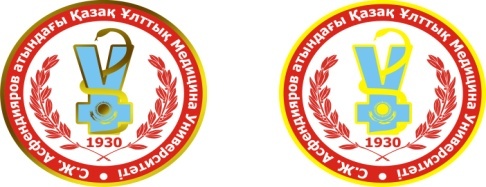 КАЗАХСКИЙ НАЦИОНАЛЬНЫЙ МЕДИЦИНСКИЙ  УНИВЕРСИТЕТ ИМЕНИ  С.Д.АСФЕНДИЯРОВАҒЫЛЫМИ (ҒЫЛЫМИ-ӘДІСТЕМЕЛІК) КЕҢЕС ҚҰРАМЫҒЫЛЫМИ (ҒЫЛЫМИ-ӘДІСТЕМЕЛІК) КЕҢЕС ҚҰРАМЫҒЫЛЫМИ (ҒЫЛЫМИ-ӘДІСТЕМЕЛІК) КЕҢЕС ҚҰРАМЫ